     Chicago Spring Classic, 4/30- 2nd, 2021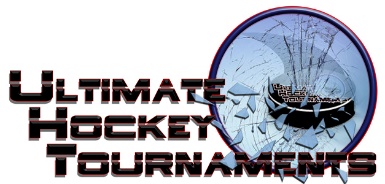 Midget/ JVShowcase FormatThere are 2 Divisions, Grey and Blue. Each team plays 3 preliminary round games. At that conclusion, First place teams in each Division will play for the Championship. Second place teams in each Division will play for third place. Third place teams in the each Division will play in a consolation game. Standings		Game Results	TeamPoints Gm1Points Gm2Points Gm3TotalPoints         Tiebreakers Grey Div.- Demons Hockey2204 Grey Div.- St. Rita HS0213 Grey Div.- Chicago Triple Crowns2226      Blue Div.- LP Hockey Club2024-2  -1      Blue Div.- Venom Hockey0011       Blue Div.- Marist HS0000-5  -2  -4=  -11Fri7:30PmMidwest Rink Dyer, INMidwest Rink Dyer, INDemonsDemonsDemons7vs.vs.MaristMarist 2 2 2 2Fri    8:45PmTwin Rinks Arena- BlueTwin Rinks Arena- BlueLPLPLP6vs.vs.St. RitaSt. RitaSt. Rita222Fri9:30PmGlacier Ice ArenaGlacier Ice ArenaVenomVenomVenom2vs.vs.Triple CrownsTriple CrownsTriple Crowns444Sat12:20PmMidwest Rink Dyer, INMidwest Rink Dyer, INSt. RitaSt. RitaSt. Rita3vs.vs.MaristMaristMarist111Sat2:30PmFifth Third Arena- MissionFifth Third Arena- MissionTriple CrownsTriple CrownsTriple Crowns3vs.vs.LPLPLP111Sat2:50PmMidwest Rink Dyer, INMidwest Rink Dyer, INVenomVenomVenom2vs.vs.DemonsDemonsDemons333Sat6:30PmMidwest Rink Dyer, INMidwest Rink Dyer, INMaristMaristMarist2vs.vs.LPLPLP666Sat8:20PmFifth Third Arena- MissionFifth Third Arena- MissionDemonsDemonsDemons1vs.vs.Triple CrownsTriple CrownsTriple Crowns222Sat9:40PmFifth Third Arena- HyundaiFifth Third Arena- HyundaiSt. RitaSt. RitaSt. Rita1vs.vs.VenomVenomVenom111      *** HOME ***                         *** HOME ***                         *** HOME ***                            *** AWAY ***         *** AWAY ***         *** AWAY ***Sun  11:10AmMidwest Rink Dyer, IN3rd Place Blue Div.-  3rd Place Blue Div.-  3rd Place Blue Div.-  MaristMaristMarist3rd Place – Grey Div.3rd Place – Grey Div.St. Rita        6-1                   ConsolationSt. Rita        6-1                   ConsolationSt. Rita        6-1                   ConsolationSun  12:30 PmMidwest Rink Dyer, IN2nd Place- Blue Div. 2nd Place- Blue Div. 2nd Place- Blue Div. VenomVenomVenom2nd Place- Grey Div.2nd Place- Grey Div.Demons     4-2                  3rd Place GameDemons     4-2                  3rd Place GameDemons     4-2                  3rd Place GameSun    3:10PmNorth Shore Ice Arena1st Place- Blue Div.1st Place- Blue Div.1st Place- Blue Div.LPLPLP1st Place- Grey Div. 1st Place- Grey Div. Triple Crowns   7-2         ChampionshipTriple Crowns   7-2         ChampionshipTriple Crowns   7-2         Championship